GOZDNA PEDAGOGIKA V POŠ HruševjeV 2. H smo se večinoma dvakrat mesečno podali k pouku v gozd. Spremljali sta nas zunanji sodelavni Zdenka Žakelj in Katja Firm. Skozi štiri letne čase smo opazovali dogajanje v gozdu in na travniku  ter izvajali različne aktivnosti. V gozdne dejavnosti smo vključevali tudi druge:novembra so se nam v gozdu pridružili učenci iz 3. H, konec februarja smo kot gozdni raziskovalci izpeljali dejavnosti z učenci NIS in PPVI, 8. marca smo se podali v SGLŠ Postojna in skupaj z dijaki pod mentorstvom g. Leona Krnelja spoznavali dejavnosti na temo GOZD IN ČLOVEK,konec marca smo obiskali devetdesetletno gospo Elizabeto iz Slavinj, ki nam je pripovedovala o pomenu vode v njenem življenju nekoč in danes,v začetku maja nas je obiskala novinarka Sabrina Mulec, nam predstavila svoje delo in z nami posnela intervju o pouku v gozdu,23. maja smo šli na izmenjavo v COŠ Trebče v Italijo ter spoznavali okolje, kjer tamkajšnji učenci in učitelji izvajajo pouk na prostem,... V četrtek, 20. junija popoldne smo v šolo povabili še starše hruševskih drugošolcev. Ob slikah smo z učenci predstavili naše celoletne dejavnosti v naravi, nato pa smo se skupaj odpravili na raziskovanje gozda ter jim pokazali naše gozdne kotičke. Za pogostitev sta poskrbeli zunanji sodelavki Zdenka in Katja, ki sta nam pripravili zeliščne namaze, napitek, …Za spomin na skupno druženje so si učenci in starši na odrezke debla izdelali “sliko” iz naravnih materialov.          Pouk v gozdu je potekal v okviru projekta »Gozdovi izobražujejo in povezujejo vse in vsakogar«, ki ga sofinancira Evropska Unija iz sredstev programa Erasmus +. Veronika Biščak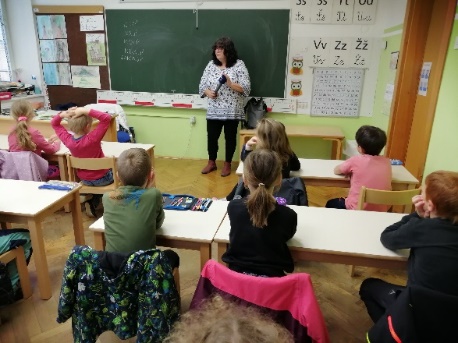 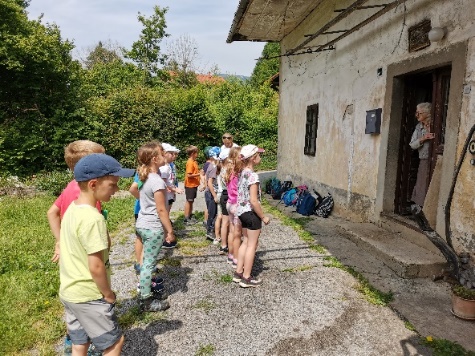 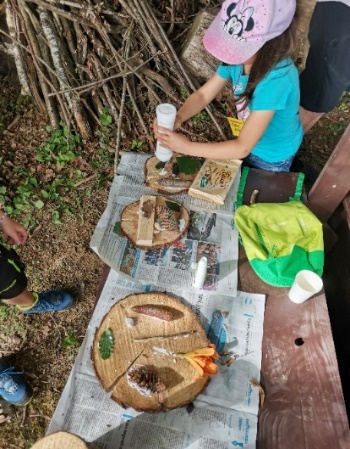 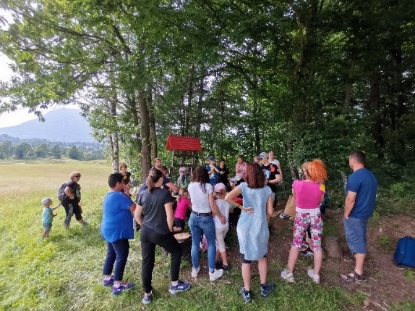 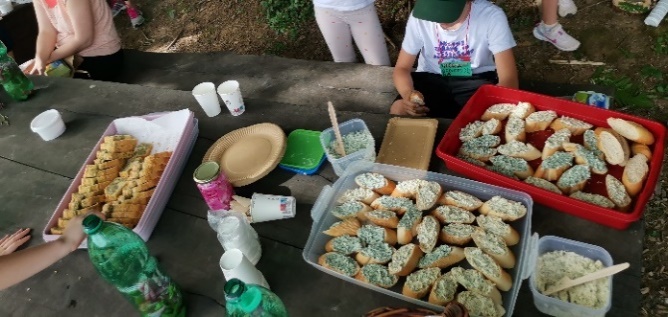 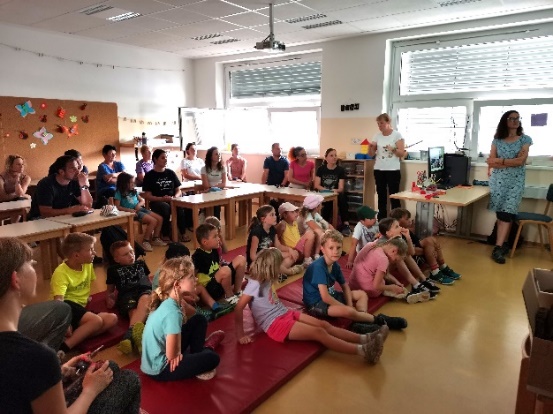 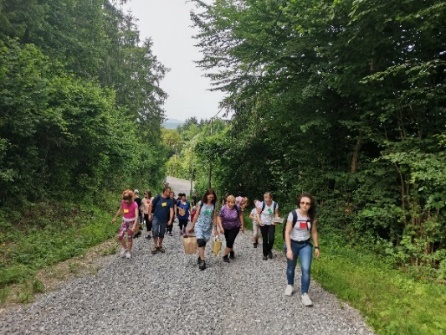 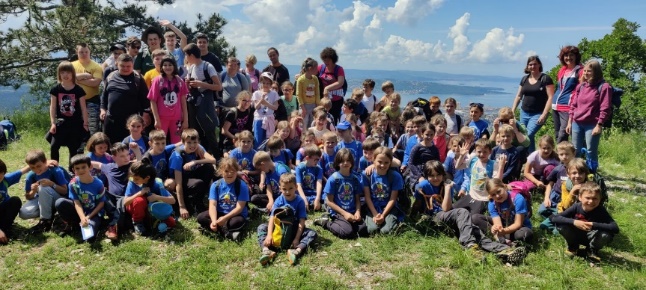 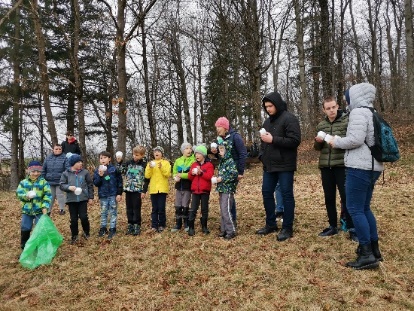 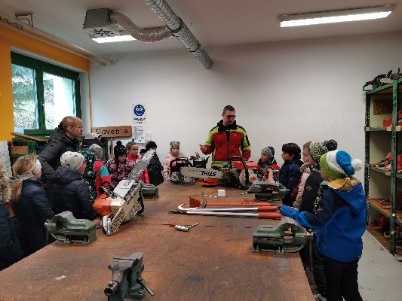 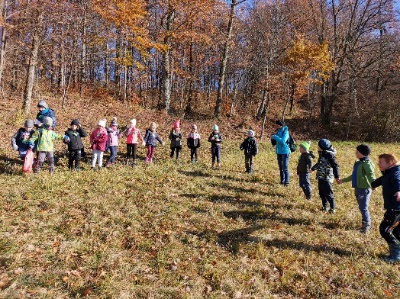 